Уважаемые коллеги!Ассоциация победителей олимпиад приглашает обучающихся общеобразовательных организаций города Оренбурга к участию в бесплатных вебинарах. Занятия направлены на подготовку к муниципальному и региональному этапам всероссийской олимпиады школьников, перечневым олимпиадам и повышение общей академической успеваемости по предметам.Вебинары ведут преподаватели Ассоциации победителей олимпиад - студенты ведущих вузов, в прошлом - победители и призёры всероссийской олимпиады школьников и перечневых олимпиад.Вебинары проводятся по 24 дисциплинам всероссийской олимпиады школьников, с разделением по возрасту обучающихся. Расписание с указанием тем и содержания занятий будет выслано отдельным письмом в ближайшее время.Вебинары по каждому из курсов проводятся раз в неделю в определенный день и время. Занятия в формате вебинаров будут длиться до  мая 2020 года. Предусмотрена возможность просмотра занятия в режиме онлайн, а также в записи. Записи всех вебинаров по выбранному учеником курсу будут доступны в течение учебного года. Формат вебинара предполагает проведение 60-минутного занятия с лекционной и практической частью (во время лекции участники и преподаватель могут задавать другу другу вопросы), затем - ответы на вопросы по теме занятия (20-30 минут). Также предусмотрена выдача домашних заданий и их последующий разбор.К участию в вебинарах допускаются учащиеся, успешно прошедшие пороговое тестирование Ассоциации победителей олимпиад. Ограничений на количество курсов для одного и того же ученика нет. Главное - успешное прохождение тестирования по выбранным предметам.Доступ к участию в вебинарах:Перейти по ссылке: http://online.school-olymp.ru/invite/2FGGNH Код доступа: 2FGGNH 2. Пройти пороговое тестирование (для тех, кто проходил тестирование ранее, доступ к вебинарам уже открыт).3. Перейти в раздел «Онлайн курсы» и выбрать нужный вебинарный курс.Указанная в письме ссылка будет действительна до 31 декабря. Заместитель начальникауправления образования                                                             Е.А. ГлуховскаяНестеренко Елизавета Владимировна8 (3532) 98 74 93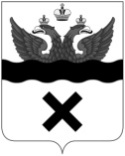 Администрациягорода ОренбургаУПРАВЛЕНИЕ ОБРАЗОВАНИЯКирова ул., д.44, г.Оренбург, 460000телефон: (3532) 98-70-98факс:       (3532) 98-70-97e-mail: gorono@orenschool.ruhttp://www.orenschool.ru03.12.19  №  01-17/ 8624На № ________ от ________Руководителям общеобразовательных организаций 